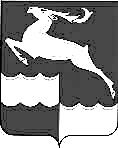 АДМИНИСТРАЦИЯ КЕЖЕМСКОГО РАЙОНАКРАСНОЯРСКОГО КРАЯПОСТАНОВЛЕНИЕ19.04.2023                                                            № 346-п                                                        г. КодинскО внесении изменений в постановление Администрации Кежемского района от 17.12.2019 № 887-п «О нормах расходов на содержание Администрации района, структурных подразделений Администрации района, наделенных правами юридических лиц и муниципальных учреждений Кежемского района»В соответствии со ст. 168 Трудового кодекса Российской Федерации, руководствуясь ст.ст. 17, 18, 20, 32 Устава Кежемского района, ПОСТАНОВЛЯЮ:1. Внести в постановление Администрации Кежемского района от 17.12.2019 № 887-п «О нормах расходов на содержание Администрации района, структурных подразделений Администрации района, наделенных правами юридических лиц и муниципальных учреждений района» (в редакции постановлений Администрации Кежемского района от 21.01.2020 № 22-п, от 30.05.2022 №387-п, от 22.06.2022 № 455-п, от 28.10.2022 №746-п) следующие изменения:1) В пятом абзаце п.п. 1 п.1 после слов «в города Москва,» добавить слова «Московская область», после слов «Санкт-Петербург» добавить слова «Ленинградская область»;2) В третьем абзаце п.п. 2 п. 1 после слов «в города Москва,» добавить слова «Московская область», после слов «Санкт-Петербург» добавить слова «Ленинградская область»;3) Первый абзац п. 2 изложить в новой редакции: «2.Установить размер возмещения расходов по проезду к месту командировки и обратно (включая расходы на оплату услуг по оформлению проездных документов, предоставлению в поездах постельных принадлежностей, страховой взнос на обязательное личное страхование пассажиров на транспорте):».2. Контроль за исполнением постановления возложить на заместителя Главы Кежемского района по экономике и финансам С.А. Фраиндт.3. Постановление вступает в силу со дня, следующего за днем его официального опубликования в газете «Кежемский Вестник» и распространяет свое действие на правоотношения, возникшие с 01.01.2022. Исполняющий полномочияГлавы района				                                               Р.Н. Мартыненко